Hér eru nokkur góð ráð fyrir ykkur til að æfa skipulag sem getur auðvitað nýst ykkar alla önnina og/eða til að  ljúka önninni með glæsibrag !! Einnig  ef  þú ert heima í  fjarnámi, sóttkví eða með Covid og hefur heilsu til að sinna náminu þínu þá eru eftirfarandi punktar mjög mikilvægir til að vinna eftir:Fylgjast vel með í moodle , alltaf!! Skráðu hjá þér skiladag á þeim verkefnum sem þarf að skila á fram á seinasta skóladag. Þú þarft að fara inn í  alla moodle áfangana þína og rannsaka – ef eitthvað er óljóst hafðu þá samband við kennarann þinn.Skráðu  einnig hjá þér í hvaða próf  þú ert að fara  í símatsáföngum og gerðu lestraráætlun- gott að byrja tímanlega!  (sjúkrapróf, munnleg próf, osfrv.)Skipulagið tekið alla leið! Raðaðu svo verkefnum í forgangsröð eftir skilafresti og stærð verkefna(hvað gilda þau mörg % og hvað eru þau löng?) – taktu þér góðan tíma í stærri verkefni.  Gott er að vinna þau í smærri lotum (þú þarft að finna hvað þú hefur mikið úthald og athygli).  Ákveddu hvenær þú ætlar að læra í hvaða verkefni og reyndu að standa við það. = rammaðu inn daginn  Hvernig kemst ég í gírinn?? Byrjaðu á einhverju skemmtilegu og/eða einhverju sem tekur stuttan tíma. Þá ertu með sjálfstraustið í botni þegar þú prófar að fara í það sem þér finnst erfitt og þú ert búin að vera að fresta.  Gott að enda daginn á einhverju fljótlegu og skemmtilegu líka.  Mundu að skila í moodle! Taktu tímann á því hvað þú ert lengi að vinna hvert verkefni – þannig getur þú betur skipulagt tímann enn betur.Endaðu vinnulotuna á því að ákveða hvað þú ætlar að gera næsta dag eða í næstu vinnulotu og fylltu inn í tímaáætlun hvaða verkefni það verður.Skráðu einnig hjá þér  í hvaða áfang er lokapróf og hvaða áfangi er símatsáfangi. 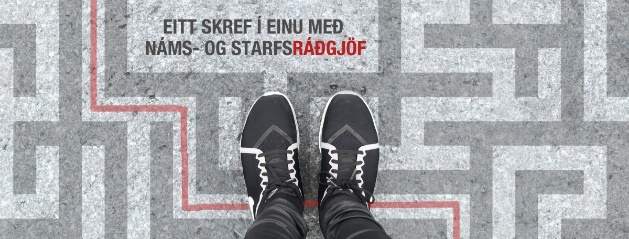 Gangi ykkur vel!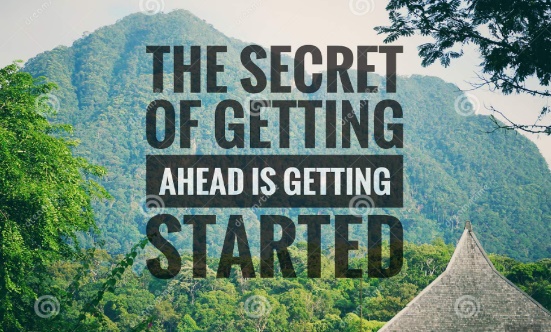 MánudagurÞriðjudagurMiðvikudagurFimmtudagurFöstudagurLaugardagurSunnudagur3. jan4.jan5.jan6.janfjarnám7.janfjarnám8.jan9.jan10.janVonandi staðnám11jan12,jan13.jan14.jan15.jan16.jan17.jan18.jan19.jan20.jan21.jan22.jan23.jan24.jan25.jan26.jan27.jan28.jan29.jan30.jan